Greifvögel und Eulen UnterscheidungEine kleine Liste von den am häufigsten aufgefundenen Greifvögeln MÄUSEBUSSARD
Augenfarbe: graublau (Küken), hellbraun (Jungtier), braun (adult) – kann auch bei unterschiedlicher Gefiederfärbung variieren 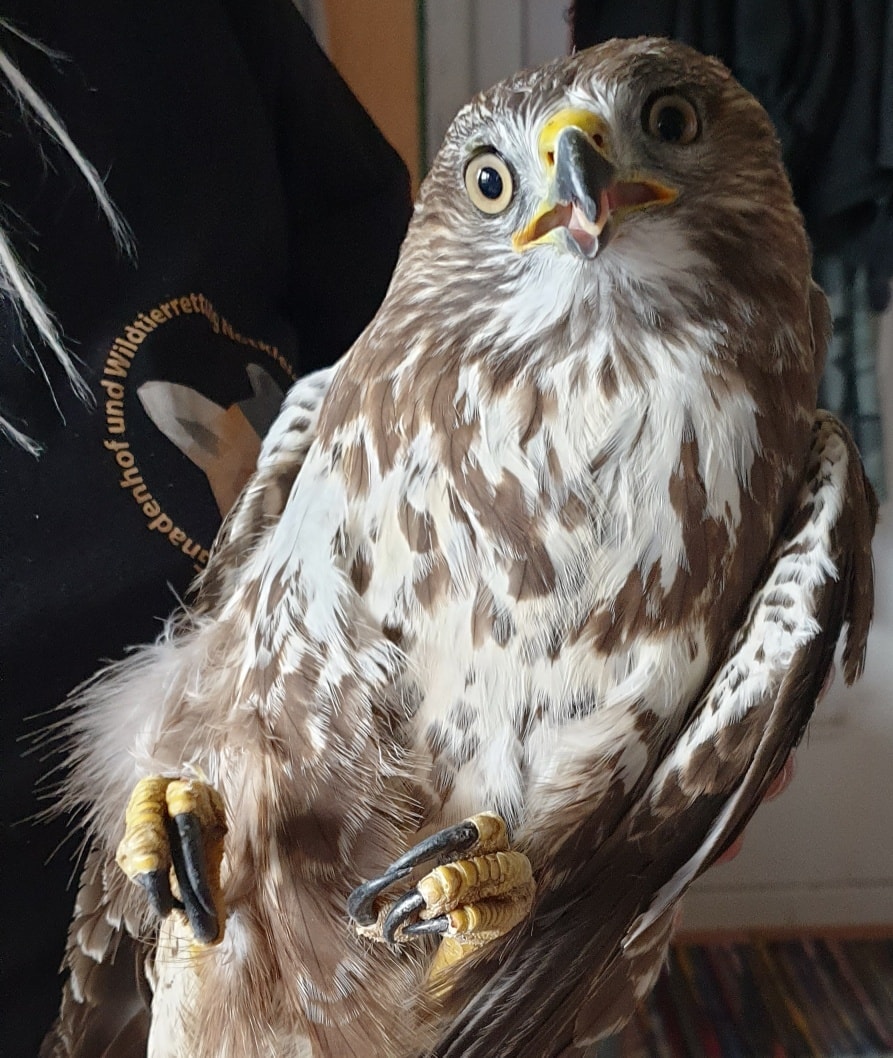 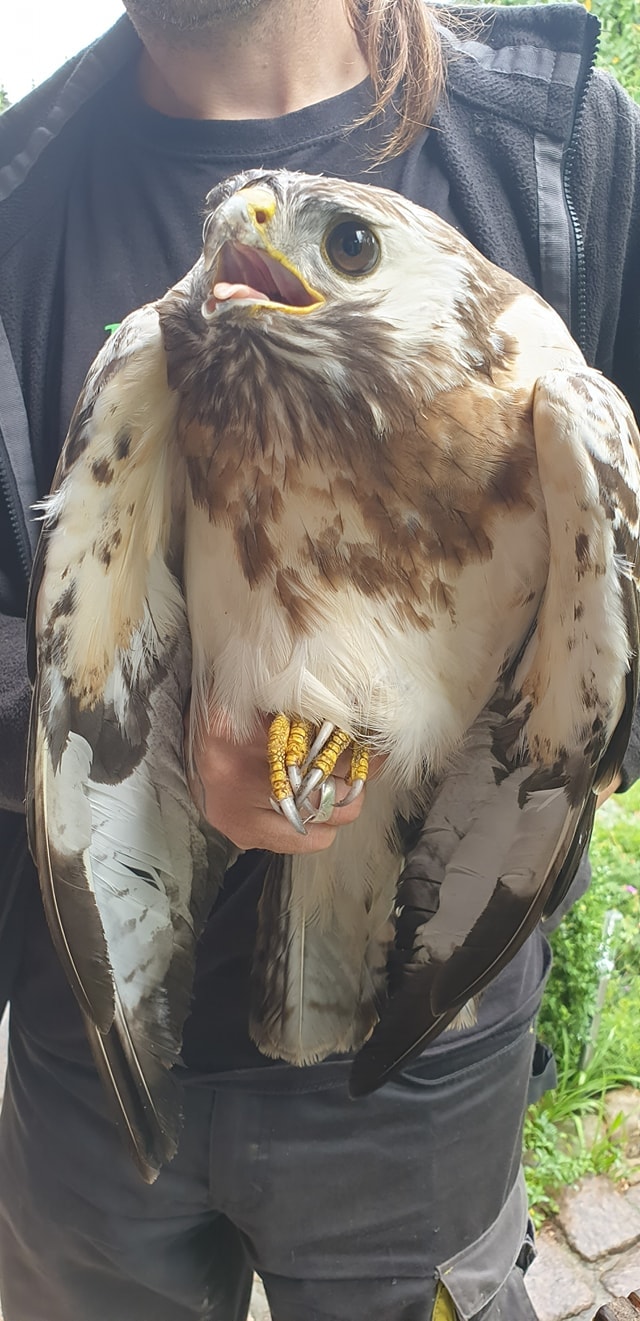 HABICHT
Augenfarbe: gelb, im Alter orangerötlich
sehr kräftige Krallen und Fänge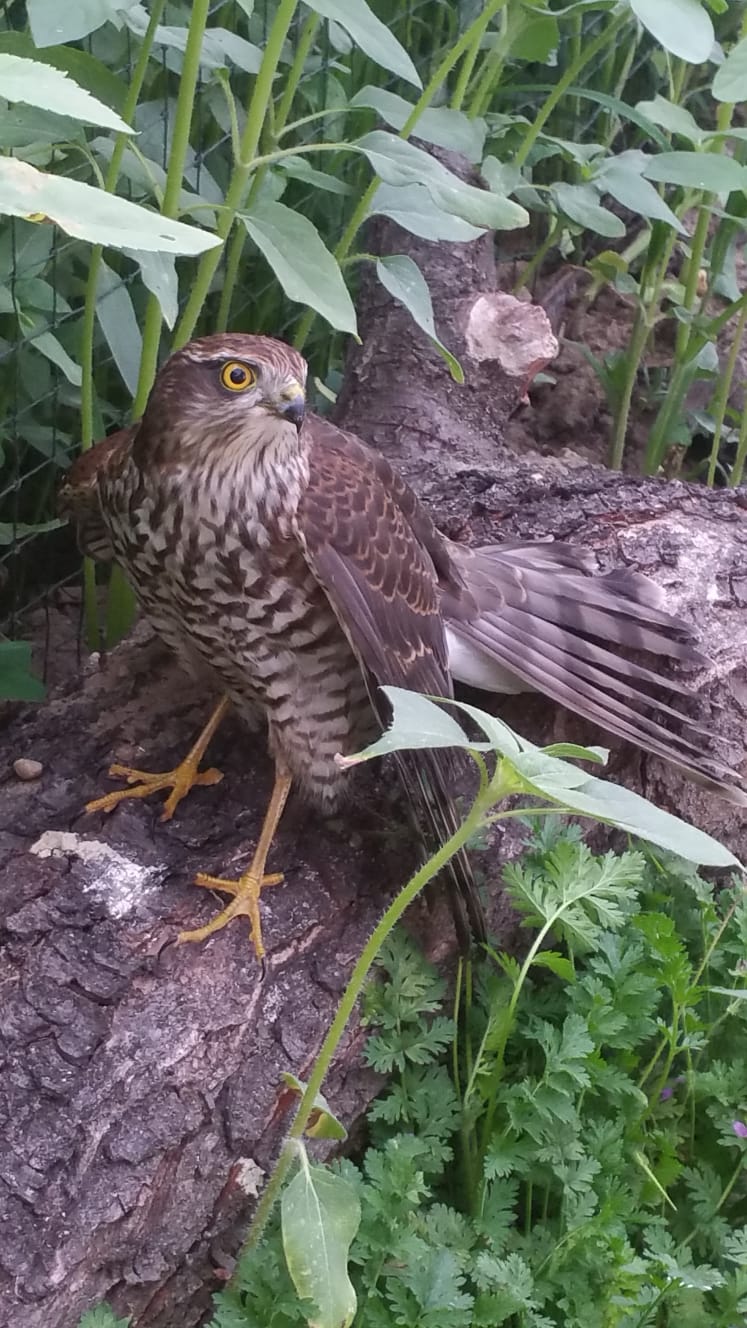 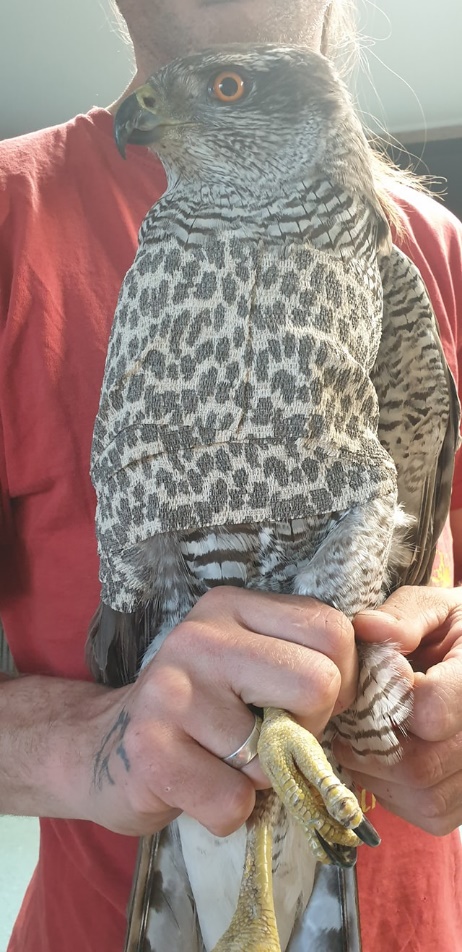 TURMFALKE
Augenfarbe: dunkelbraun
besondere Merkmale: runde Nasenlöcher und „Falkenzahn“ Unterschnabel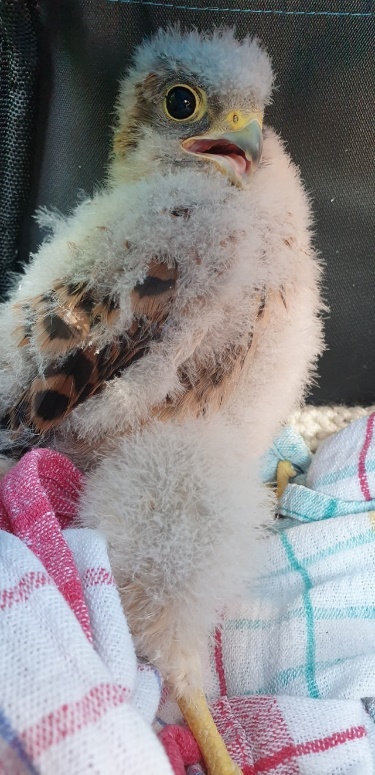 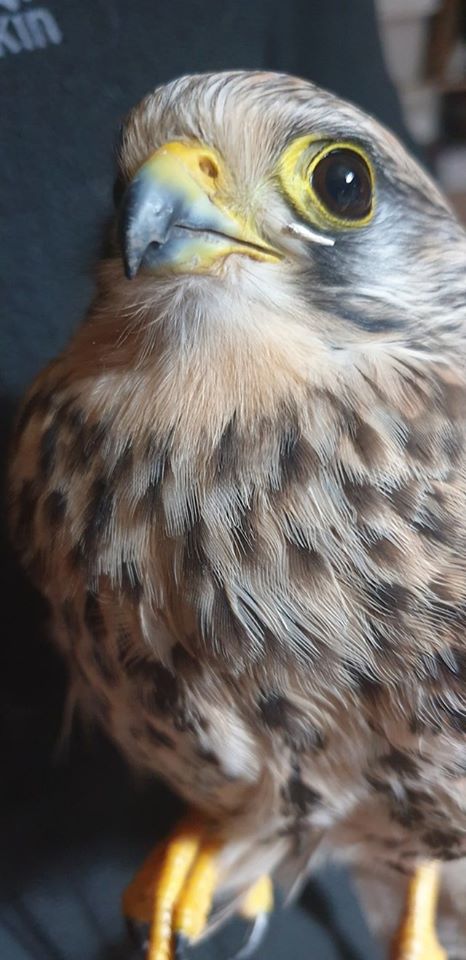 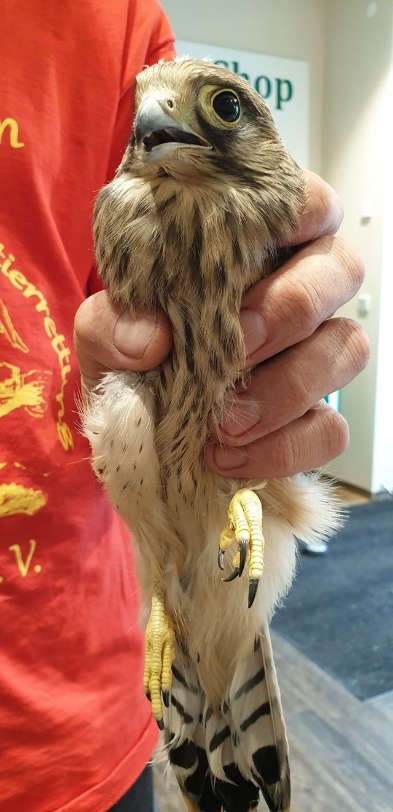 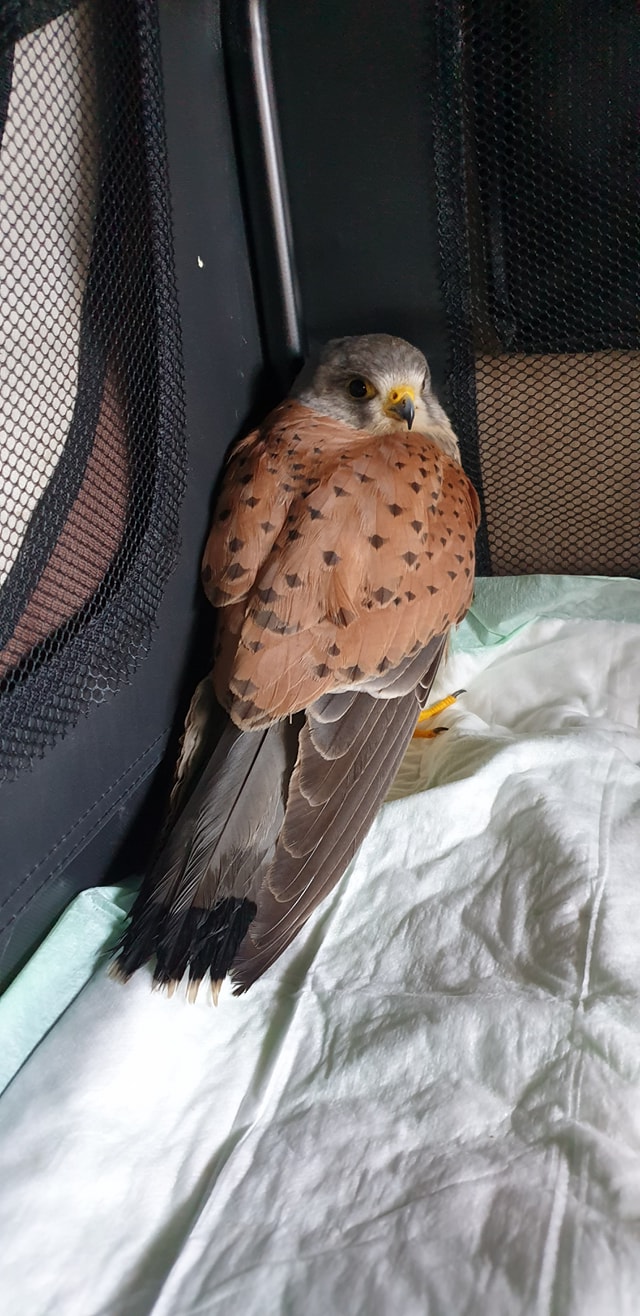 SPERBER
Augenfarbe: gelb bis orange (im Alter dunkler)
Männchen Brustbänderung rötlich, Weibchen Brustbänderung gräulich. Rückengefieder beide blaugrau
Schwanz 4 dunkle Binden und gerade 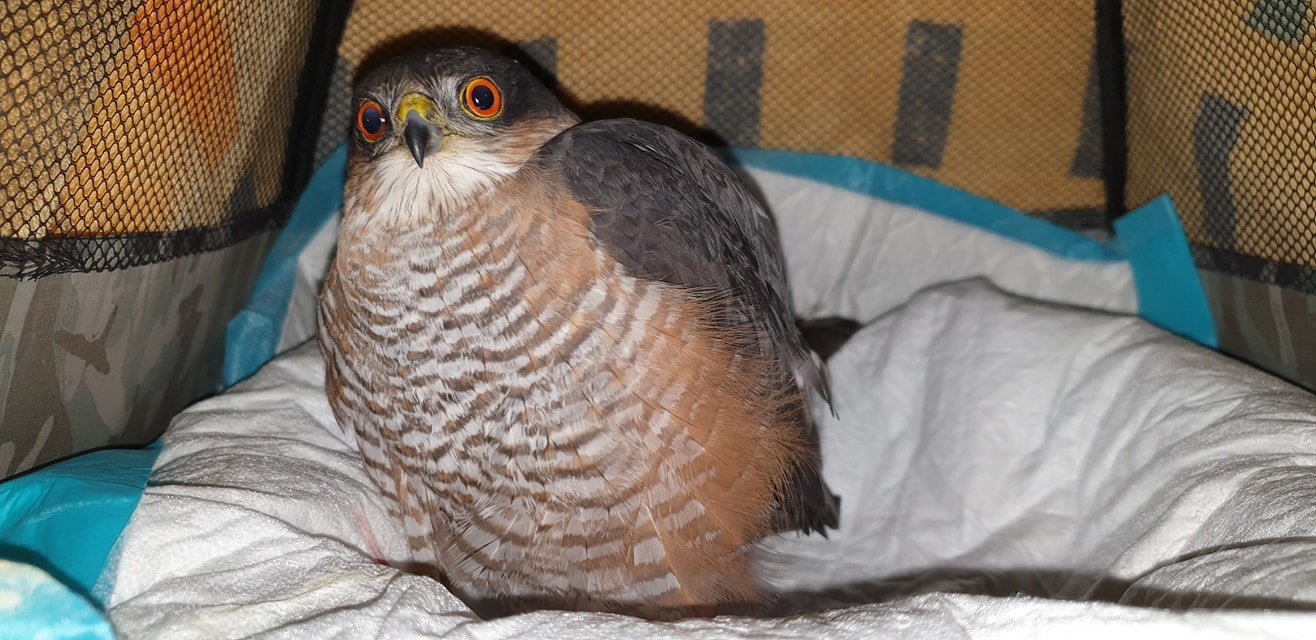 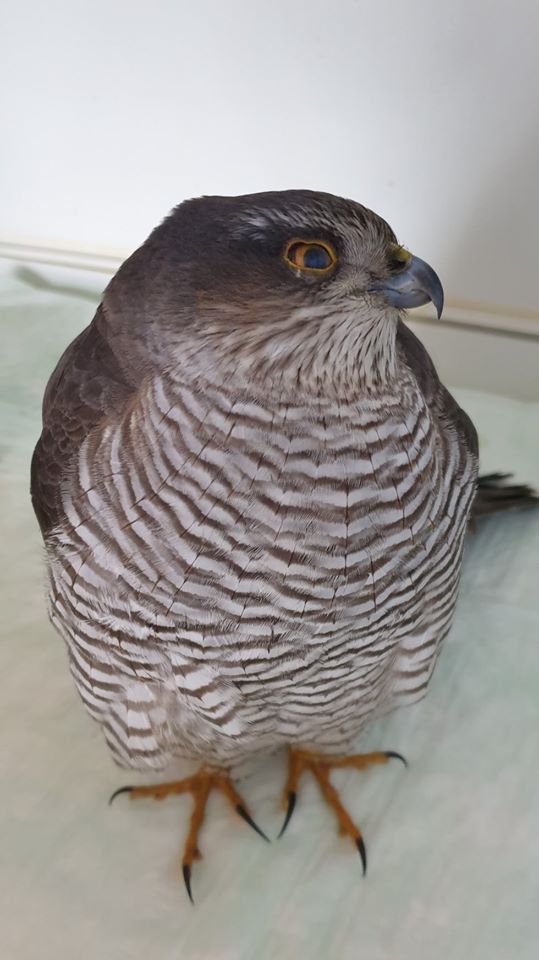 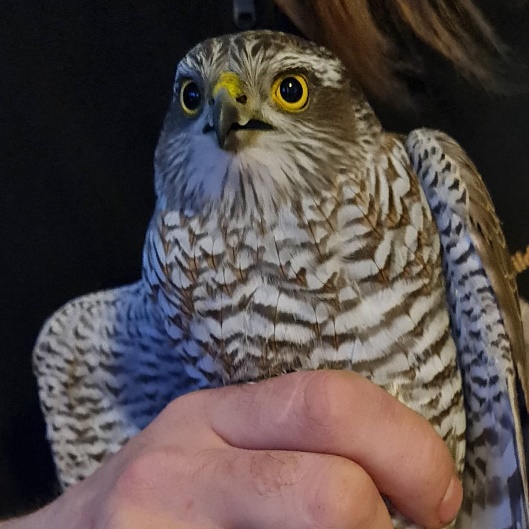 ROTMILAN						SCHWARZMILAN
Augenfarbe: helles gelb bis grau 			Augenfarbe: hell
Kopfgefieder: grauweiß, Körper: rötlich			Gefieder: dunkelbraun bis schwarz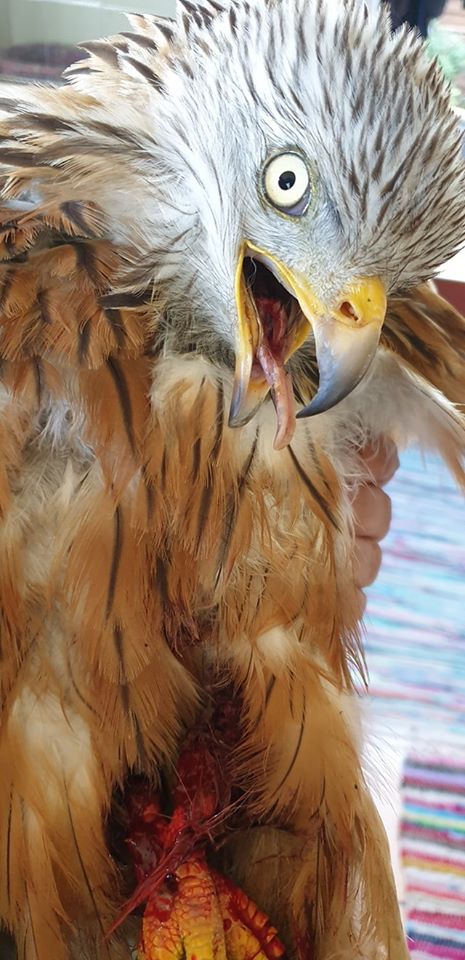 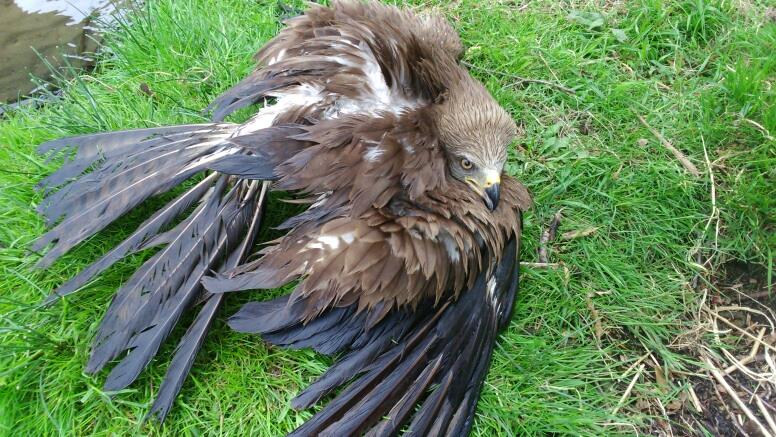 Unterscheidung Rotmilan und Schwarzmilan
Milane sind die einzigen Greifvögel mit keilförmigen Schwanz. Rotmilan hat spitzkeil und Schwarzmilan halbrundkeil
Rotmilan hat 5 Finger (Außenfedern), Schwarzmilan hat 6 Finger
Rotmilan Handbereich Flügelunterseite hell, Schwanz rotbraunSEEADLER
Schnabelfarbe grauschwarz (Jungtier) und graugelb (adult)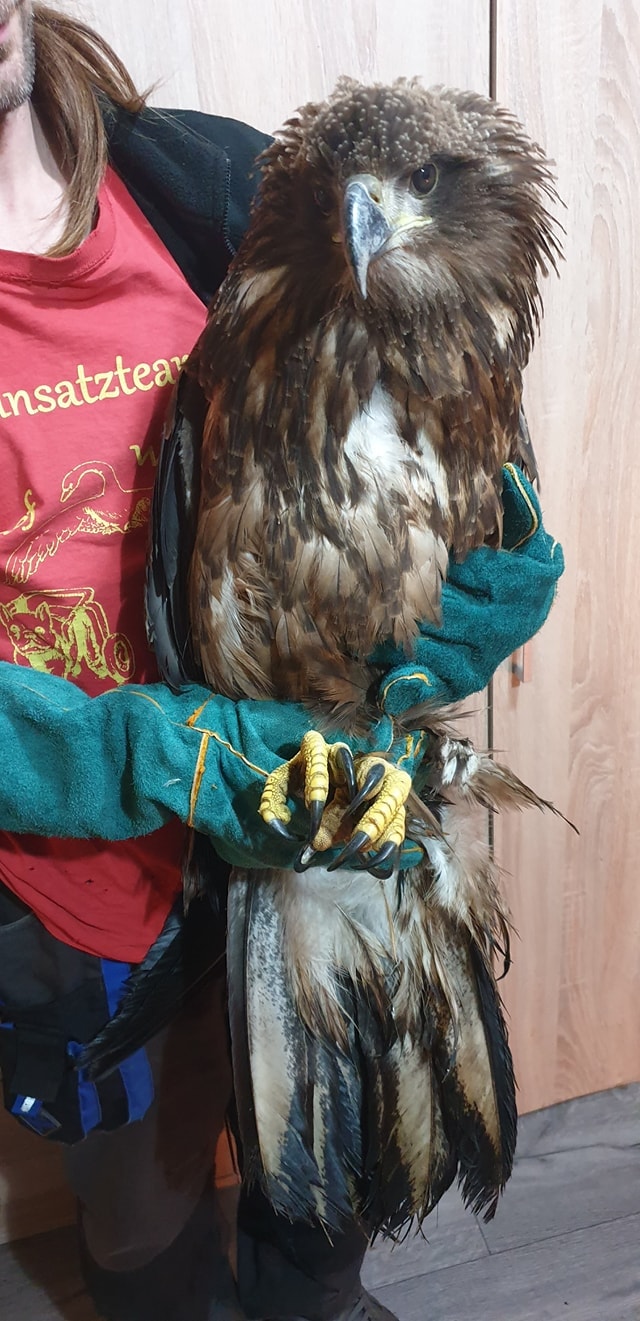 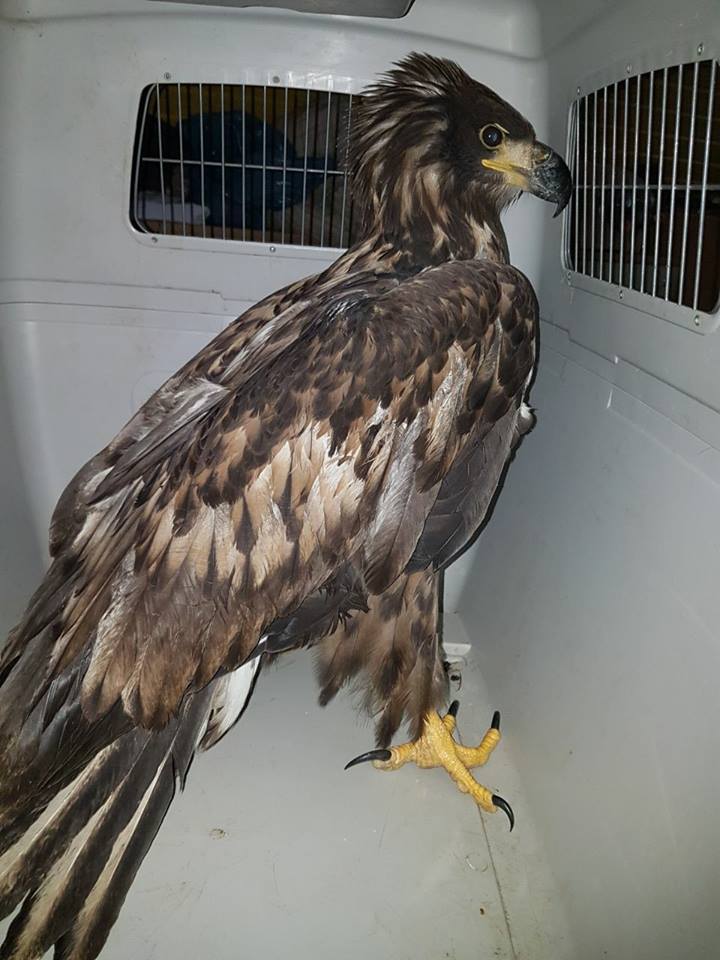 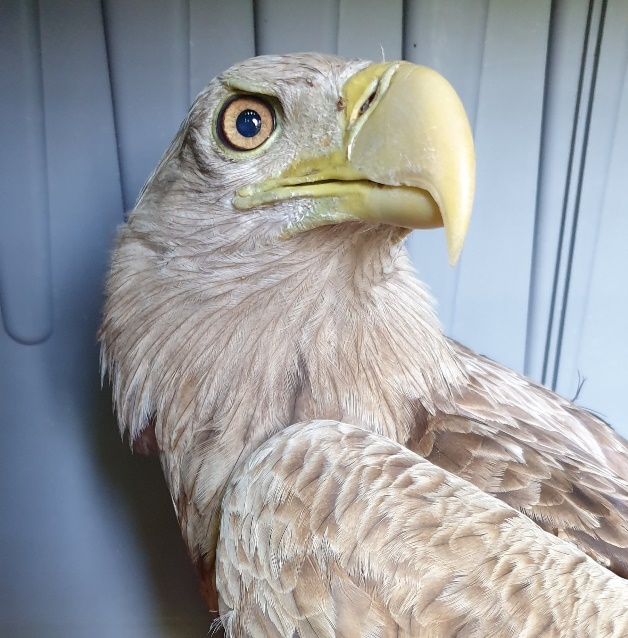 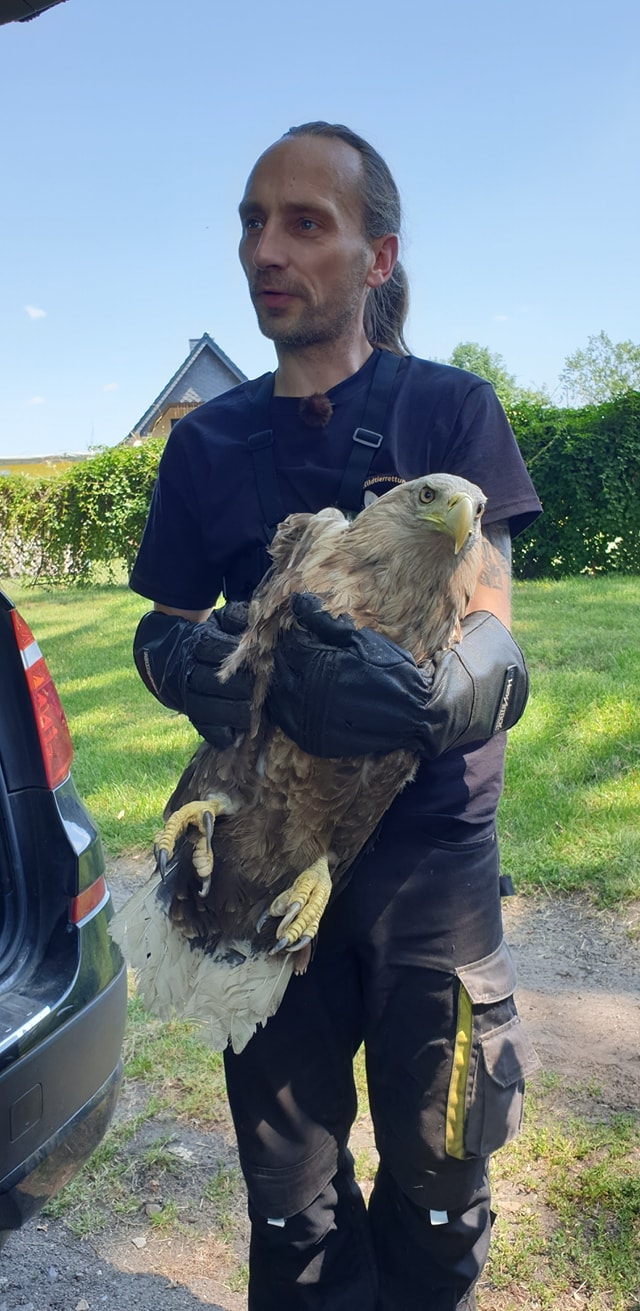 FISCHADLER							
Augenfarbe: gelb bis orange
Schnabel: schwarz

 		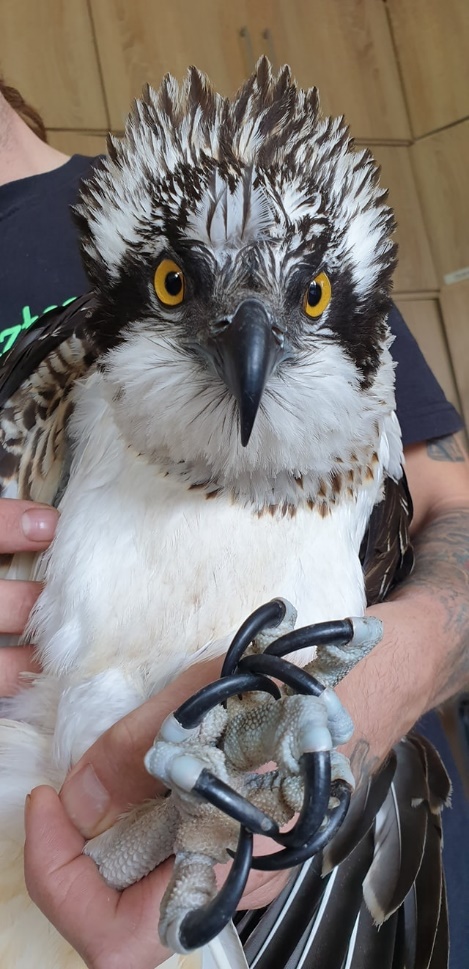 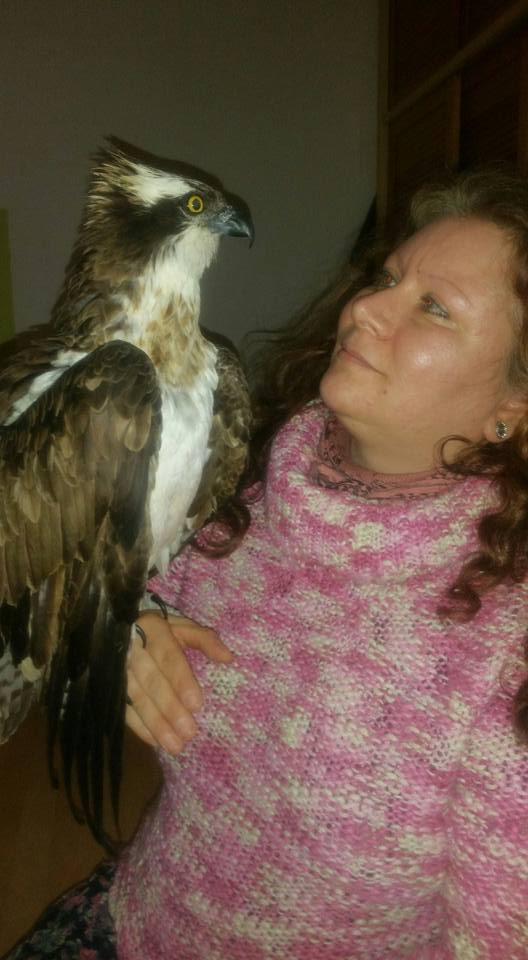 WESPENBUSSARD

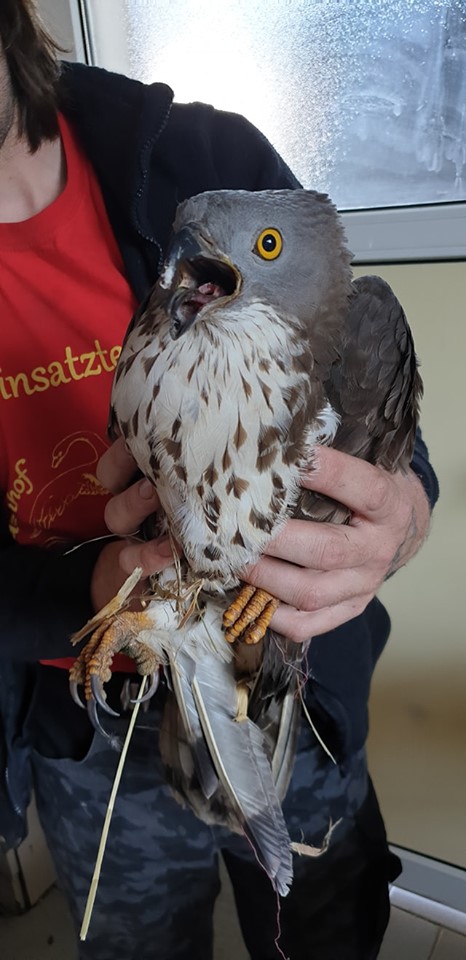 Unterscheidung Eulen / Käuze Eulenküken / Kauz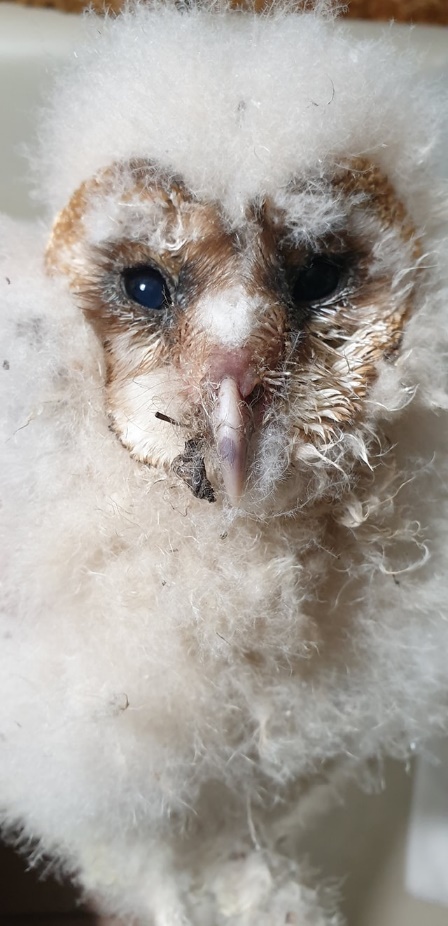 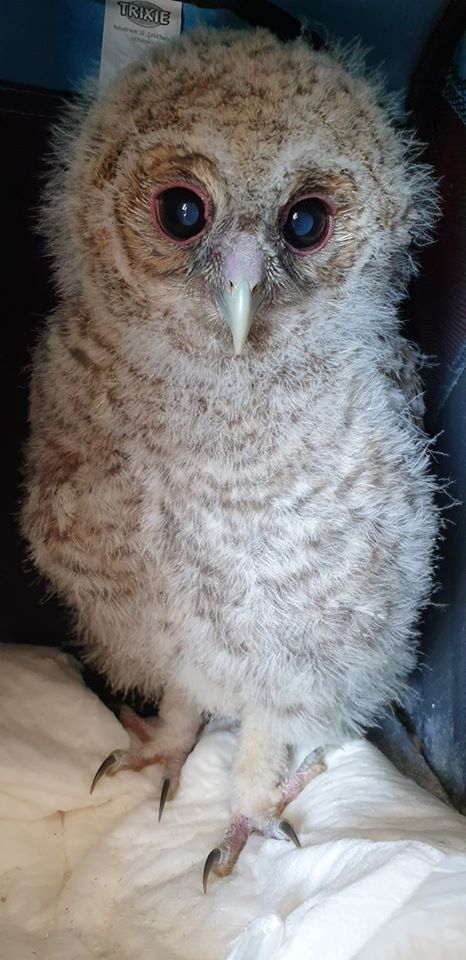 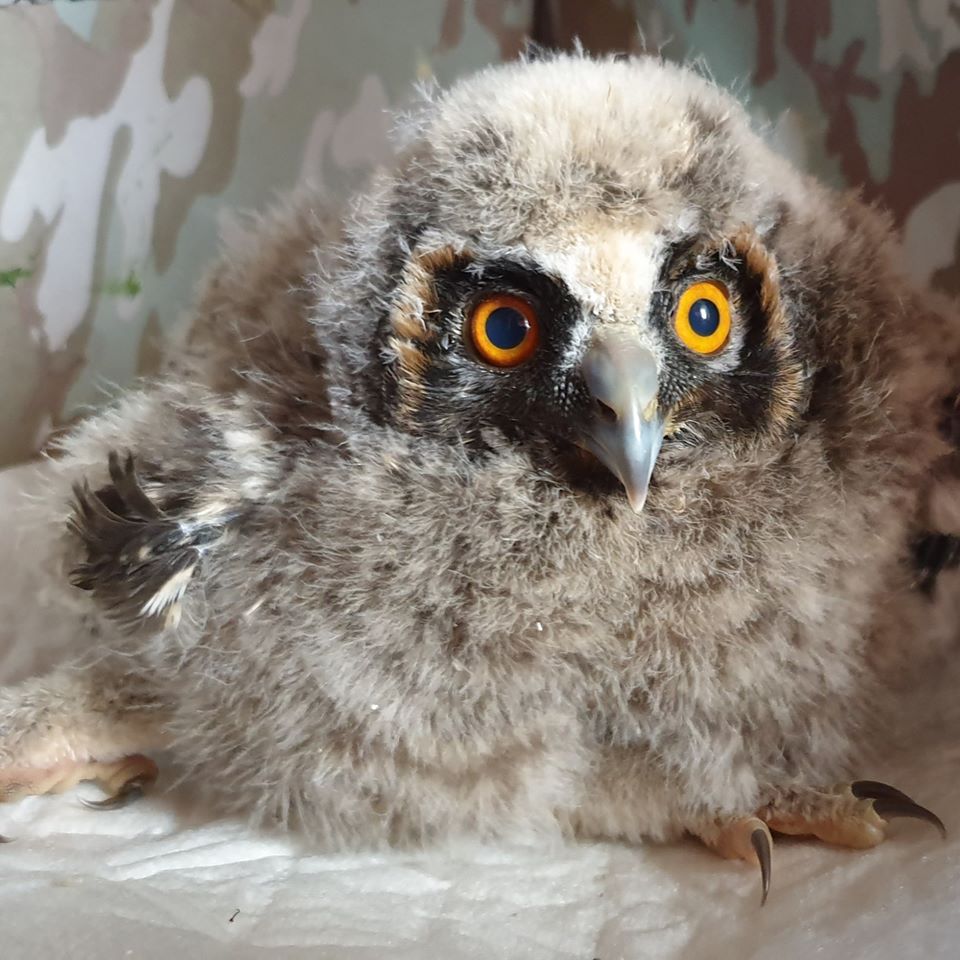 Schleiereulenküken (Herzform)   Waldkauz (rote Augenränder)		      Waldohreule
Augenfarbe: braun		  Augenfarbe: dunkelbraun milchig	      Augenfarbe: gelborangeEULEN KAUZ ADULT:					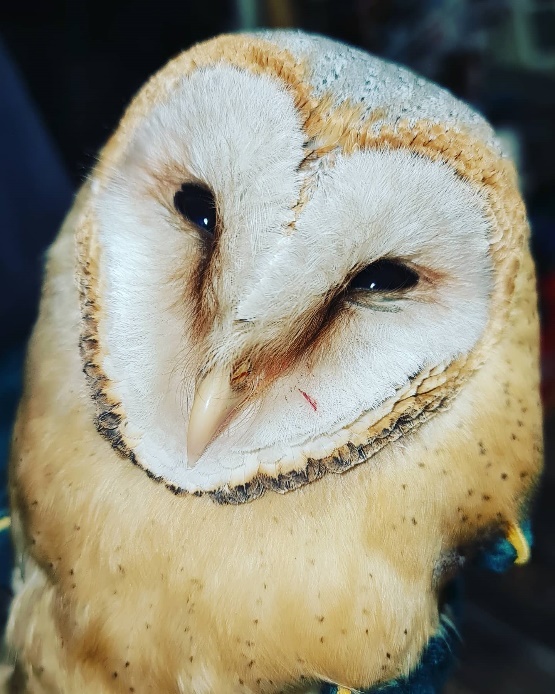 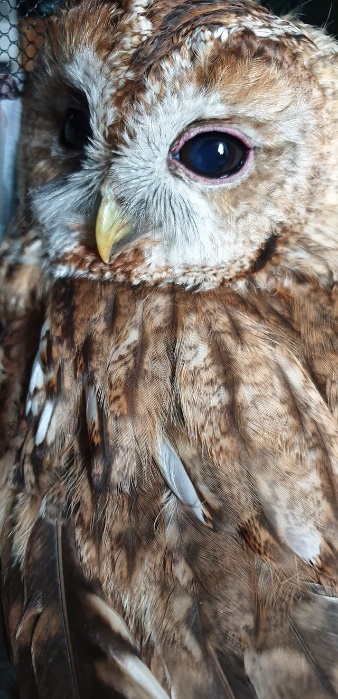 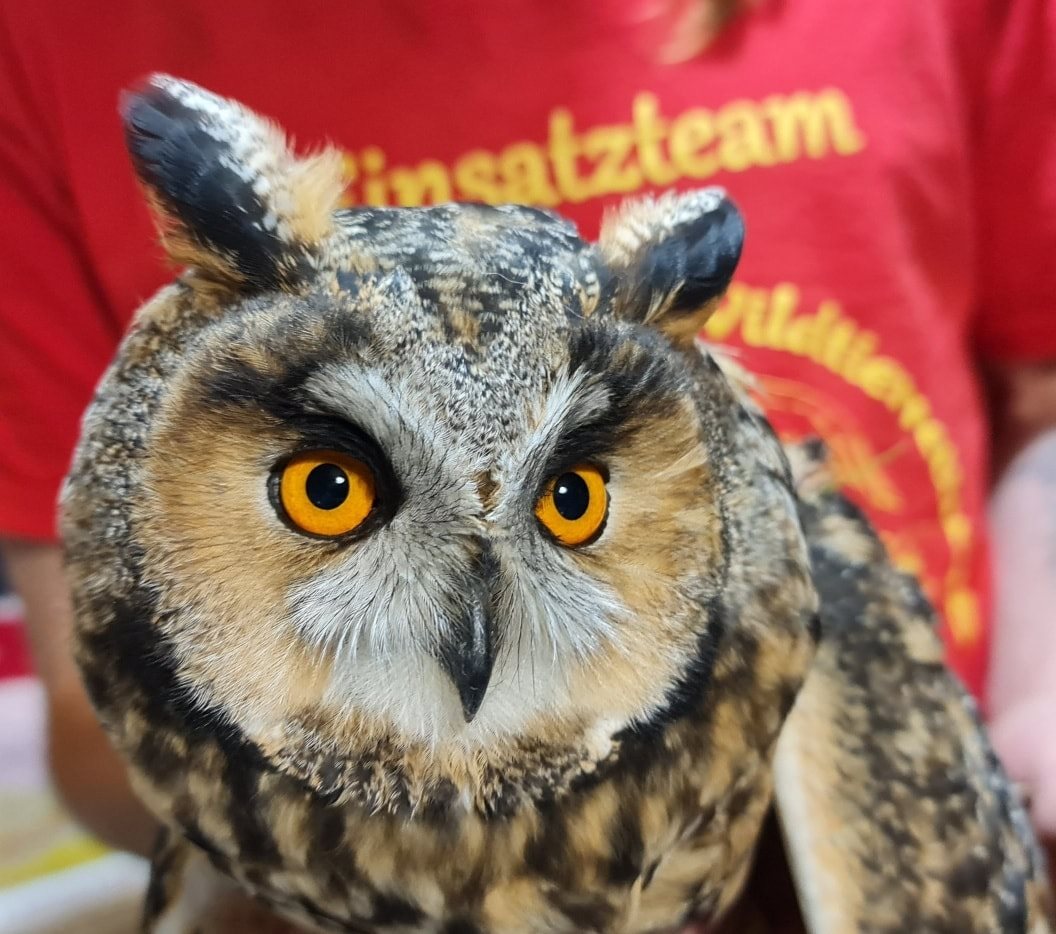 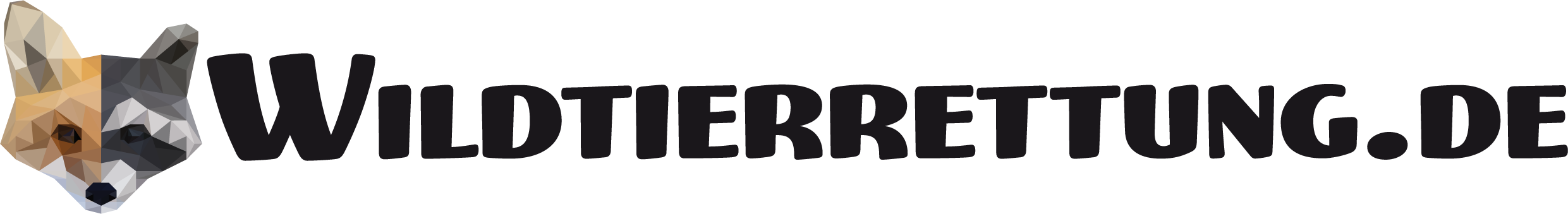 